　市川市立妙典中学校　　　　　　　　　　　　　　　　　　　　　　　　　　　　　　　　　　　第１学年　学年だより　　　　　　　　　　　　　　　　　　　　　　　　　　　　　　　　　　　　　　　　　　　第　５　号　令和２年　11月　４日　１０月に入ってから瞬く間に気温が下がり、肌寒い季節となってきました。つい先日は体育祭という大きな行事を学年みんなで成功させることができました。中学校に入学して初めての大きな行事だったと思います。各委員会に入っている人たちを中心に、わからないことがたくさんある中で、不安なことも多くあったと思います。しかし、一人ひとりが体育祭に向けて一生懸命に取り組んだ姿があるからこそ成功させることができたのではないでしょうか。体育祭を通してクラスの絆も深まったと思います。この経験を生かしてさらにこの学年をより良くしていくみなさんの姿を期待しています。▲…朝練なし　●…午後練なし技術科より※担当クラス変更　１・２・４・６・７・８・９組は鋤柄先生、３・５組は木本先生が担当することになりました。　尚、11/13までは家庭科、11/16から技術科へと変わります。体育祭を終えて・・・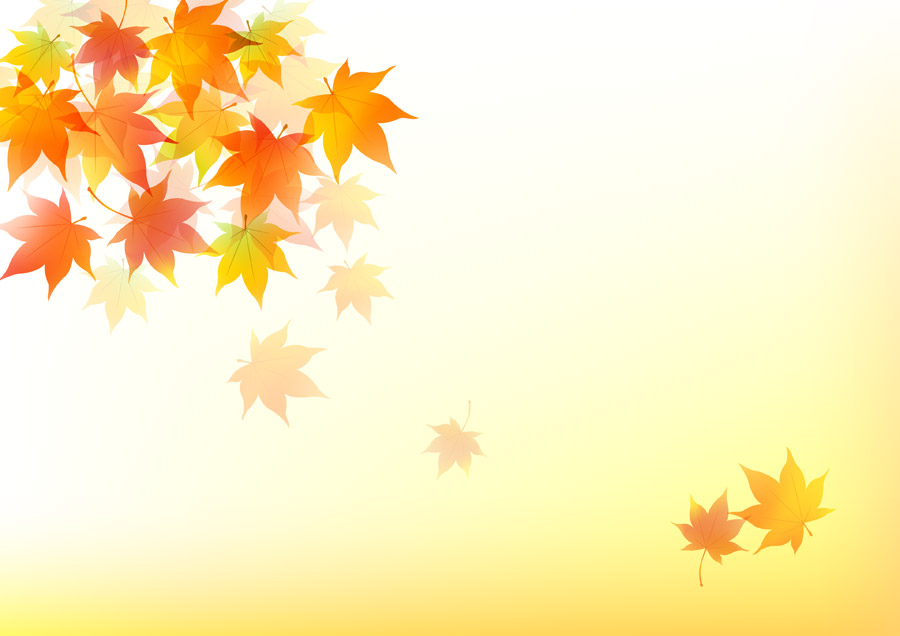 　みなさん、中学校生活初めての体育祭はいかがだったでしょうか。クラスメイトと力を合わせて臨むことができましたか。委員会の役割で精一杯取り組んでくれた人、学級旗制作に全力を注いでくれた人、各競技の作戦会議を一生懸命練ってくれた人、初めてで何に力を注いだら良いかあまりわからなかった人。きっと一人ひとりがそれぞれの思いを抱えていると思います。「もっとこうすれば上手くいったな」ということもたくさんあったと思います。でも大丈夫です。みなさんにはあと2回この妙典中学校で体育祭を行うチャンスがあります。今年学んだこと、今年後悔したことをそれぞれ生かして、来年、再来年と素晴らしい体育祭を作り上げていってほしいと思います。1年生競技結果発表！！上位入賞を目指してどのクラスも頑張りましたね。しかし、結果がすべてではありません。すべてのクラスが最後までやり切ったその栄誉をたたえられるような温かい学年にしよう！三者面談について　11月6日（金）～11月13日（金）の5日間で三者面談を行います。（11日は定例研のため、三者面談は行いません。）前期の学習や生活の様子をお伝えするとともに、ご家庭での様子についてもおうかがいできればと思います。また、合わせて後期の目標なども確認できればと思います。ご多用の中、大変恐縮ではございますが、この機会を通して情報を共有し、お子様の今後の成長につながることができればと考えております。心配なことや不安なことなどがありましたら、お気兼ねなくご相談ください。※当日は、上履き・スリッパをご持参ください。※自転車でご来校の方は、新校舎側に駐輪してください。自家用車での来校はご遠慮ください。※時間に多少のずれが生じることがございますが、ご理解下さいますようお願いします。11月のシラバス（各教科の学習内容）11月のシラバス（各教科の学習内容）国語電子レンジの発想花の形に秘められた不思議四季のたより数学4章　変化と対応英語Lesson5「who」「when」「where」理科3章　力社会地理　アジア集ヨーロッパ集保体陸上・ダンス持久走家庭エコバック作り技術ティッシュボックス作り音楽校歌パート練習リコーダー・鑑賞美術絵文字道徳節度・節制遵法精神― １１月の予定 ―　最終下校１７：００― １１月の予定 ―　最終下校１７：００― １１月の予定 ―　最終下校１７：００― １１月の予定 ―　最終下校１７：００― １１月の予定 ―　最終下校１７：００月火水木金１１/２３４５６休業日文化の日A日課　●水123456後期開始専門委員会まなびくらぶA日課木123456(56千葉県英語学力調査)昼清掃A日課金3456短縮日課９１０１１１２１３午前日課　▲月1234尿検査二次午前日課金1234定例研日課▲●水1234集金日午前日課木3456午前日課火3456１６１７１８１９２０特別日課　▲金123456(56スマホ安全教室)3年定期試験特別日課水123456３年定期試験C日課　●火123456月5まなびくらぶA日課木123456A日課月1234火12２３２４２５２６２７勤労感謝の日C日課火123456月5⑦全校集会A日課　●水123456まなびくらぶA日課木123456A日課　▲●金123456昼清掃テスト前諸活動停止３０B日課　▲●火123456